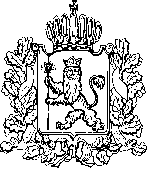 ПОСТАНОВЛЕНИЕОб утверждении формы разрешения на право организации розничного рынка на территории Владимирской областиВ соответствии с Федеральным законом от 30.12.2006 № 271-ФЗ 
«О розничных рынках и о внесении изменений в Трудовой кодекс Российской Федерации», постановлением Правительства Российской Федерации от 10.03.2007 № 148 «Об утверждении Правил выдачи разрешений на право организации розничного рынка», постановлением Губернатора области от 16.12.2005 № 725 «Об утверждении Положения о департаменте развития предпринимательства, торговли и сферы услуг администрации Владимирской области» 
п о с т а н о в л я ю:1. Утвердить форму разрешения на право организации розничного рынка (приложение № 1).2. Утвердить форму уведомления о выдаче разрешения на право организации розничного рынка (приложение № 2).3. Утвердить форму уведомления об отказе в выдаче разрешения на право организации розничного рынка (приложение № 3).4. Контроль за исполнением настоящего постановления оставляю за собой.5. Настоящее постановление вступает в силу со дня его официального опубликования.Директор департамента                                                                           Т.Р. РамазановПриложение № 1к постановлению департамента развития предпринимательства, торговли и сферы услуг администрации Владимирской областиот     02.10.2019    №    28        _________________________________________________________________(наименование органа местного самоуправления, выдавшего разрешение)РАЗРЕШЕНИЕНА ПРАВО ОРГАНИЗАЦИИ РОЗНИЧНОГО РЫНКА№ ____________                                                                от «____» _________ 20__ г.    Выдано _____________________________________________________________(организационно - правовая форма и полное наименование юридического лица)______________________________________________________________________(сокращенное наименование юридического лица)______________________________________________________________________(фирменное наименование юридического лица)______________________________________________________________________(местонахождение юридического лица)ИНН ________________________________________________________________________________________(тип розничного рынка)______________________________________________________________________(место расположения розничного рынка)Срок действия разрешения с «___» _________ 20___ г.  по  «___» _________20___г.М.П.Приложение № 2к постановлению департамента развития предпринимательства, торговли и сферы услуг администрации Владимирской областиот     02.10.2019    №    28УВЕДОМЛЕНИЕо выдаче разрешения на право организациирозничного рынкаНа основании_________________________________________________________                      (указывается наименование акта уполномоченного органа                 местного самоуправления, № и дата)_____________________________________________________________________(организационно-правовая форма и полное наименованиеюридического лица, местонахождение юридического лица, ИНН)выдано разрешение на право организации розничного рынка:__________________________________________________________________(тип розничного рынка, место расположения розничного рынка)сроком действия с «____» ___________ 20___ г. по «____» ___________ 20___ г.М.П.Приложение № 3к постановлению департамента развития предпринимательства, торговли и сферы услуг администрации Владимирской областиот     02.10.2019    №    28УВЕДОМЛЕНИЕоб отказе в выдаче разрешенияна право организации розничного рынкаНа основании___________________________________________________________                             (указывается наименование акта уполномоченного органа                     местного самоуправления, № и дата)______________________________________________________________________(организационно-правовая форма и полное наименование юридическоголица, местонахождение юридического лица, ИНН)отказано в разрешении на право организации розничного рынка:______________________________________________________________________(тип розничного рынка, место расположения розничного рынка)в соответствии__________________________________________________________(указываются причины отказа в выдаче разрешения со ссылкой на Федеральный закон от 30.12.2006 № 271-ФЗ «О розничных рынках и о внесении изменений в Трудовой кодекс Российской Федерации»)М.П.АДМИНИСТРАЦИЯ  ВЛАДИМИРСКОЙ  ОБЛАСТИДЕПАРТАМЕНТ РАЗВИТИЯ ПРЕДПРИНИМАТЕЛЬСТВА, ТОРГОВЛИ И СФЕРЫ УСЛУГАДМИНИСТРАЦИЯ  ВЛАДИМИРСКОЙ  ОБЛАСТИДЕПАРТАМЕНТ РАЗВИТИЯ ПРЕДПРИНИМАТЕЛЬСТВА, ТОРГОВЛИ И СФЕРЫ УСЛУГот02.10.2019№28__________________(должность уполномоченного лица)___________________(подпись уполномоченного лица)___________________(ф.и.о. уполномоченного лица)Бланк органаместного самоуправлениянаименование организации местонахождение__________________(должность уполномоченного лица)___________________(подпись уполномоченного лица)___________________(ф.и.о. уполномоченного лица)Бланк органаместного самоуправлениянаименование организации местонахождение__________________(должность уполномоченного лица)___________________(подпись уполномоченного лица)___________________(ф.и.о. уполномоченного лица)